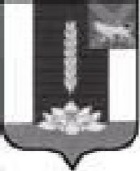 ДУМА ЧЕРНИГОВСКОГО РАЙОНА____________________________________________________________________________РЕШЕНИЕПринято Думой Черниговского района27 ноября 2019 годаВ соответствии с главой 31 «Земельный налог» Налогового кодекса Российской Федерации, руководствуясь Уставом Черниговского муниципального района: 1. Внести в Решение Думы Черниговского района от 31 октября 2006г. №36 «Об установлении земельного налога на межселенных территориях Черниговского района» следующие изменения: - п.п.1 пункта 3 изложить в следующей редакции:«0,3 процента в отношении земельных участков:отнесенных к землям сельскохозяйственного назначения или к землям в составе зон сельскохозяйственного использования в населенных пунктах и используемых для сельскохозяйственного производства;занятых жилищным фондом и объектами инженерной инфраструктуры жилищно-коммунального комплекса (за исключением доли в праве на земельный участок, приходящейся на объект, не относящийся к жилищному фонду и к объектам инженерной инфраструктуры жилищно-коммунального комплекса) или приобретенных (предоставленных) для жилищного строительства (за исключением земельных участков, приобретенных (предоставленных) для индивидуального жилищного строительства, используемых в предпринимательской деятельности);не используемых в предпринимательской деятельности, приобретенных (предоставленных) для ведения личного подсобного хозяйства, садоводства или огородничества, а также земельных участков общего назначения, предусмотренных Федеральным законом от 29 июля 2017 года N 217-ФЗ "О ведении гражданами садоводства и огородничества для собственных нужд и о внесении изменений в отдельные законодательные акты Российской Федерации";ограниченных в обороте в соответствии с законодательством Российской Федерации, предоставленных для обеспечения обороны, безопасности и таможенных нужд»;- абзац 2 пункта 6 дополнить текстом следующего содержания: «Данные сроки действуют до 31 декабря 2020 года включительно»- абзац 4 пункта 6 дополнить текстом следующего содержания: «Налогоплательщики-организации уплачивают налог за налоговые периоды с 2020 года и последующие в порядке и сроки, установленные главой 31 «Земельный налог» Налогового кодекса Российской Федерации.- пункт 8 исключить.2. Настоящее решение подлежит опубликованию в «Вестнике нормативных правовых актов Черниговского района» - приложении к газете «Новое время» в срок не позднее 1 декабря 2019 года.3. Настоящее решение вступает в силу с 1 января 2020 года, но не ранее чем по истечении одного месяца со дня его официального опубликования.Глава Черниговского района							В.Н. Сёмкин28 ноября 2019 года№ 190-НПАО внесении изменений в решение ДумыЧерниговского района от 31 октября 2006 г № 36 «Об установлении земельного налога на межселенных территориях Черниговского района»